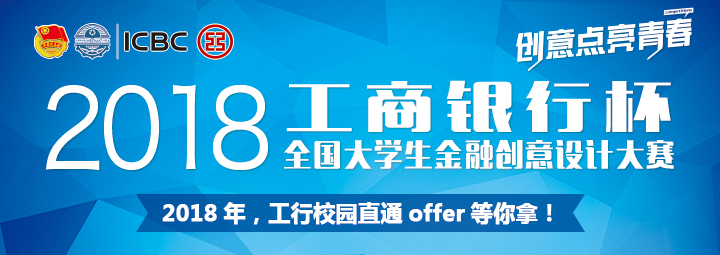 如果你才华横溢却无处施展如果你心怀梦想却屡遭挫折那么不要再犹豫不要再等待就是现在，给自己一个脱颖而出的机会，就是现在，圆自己一个银行梦！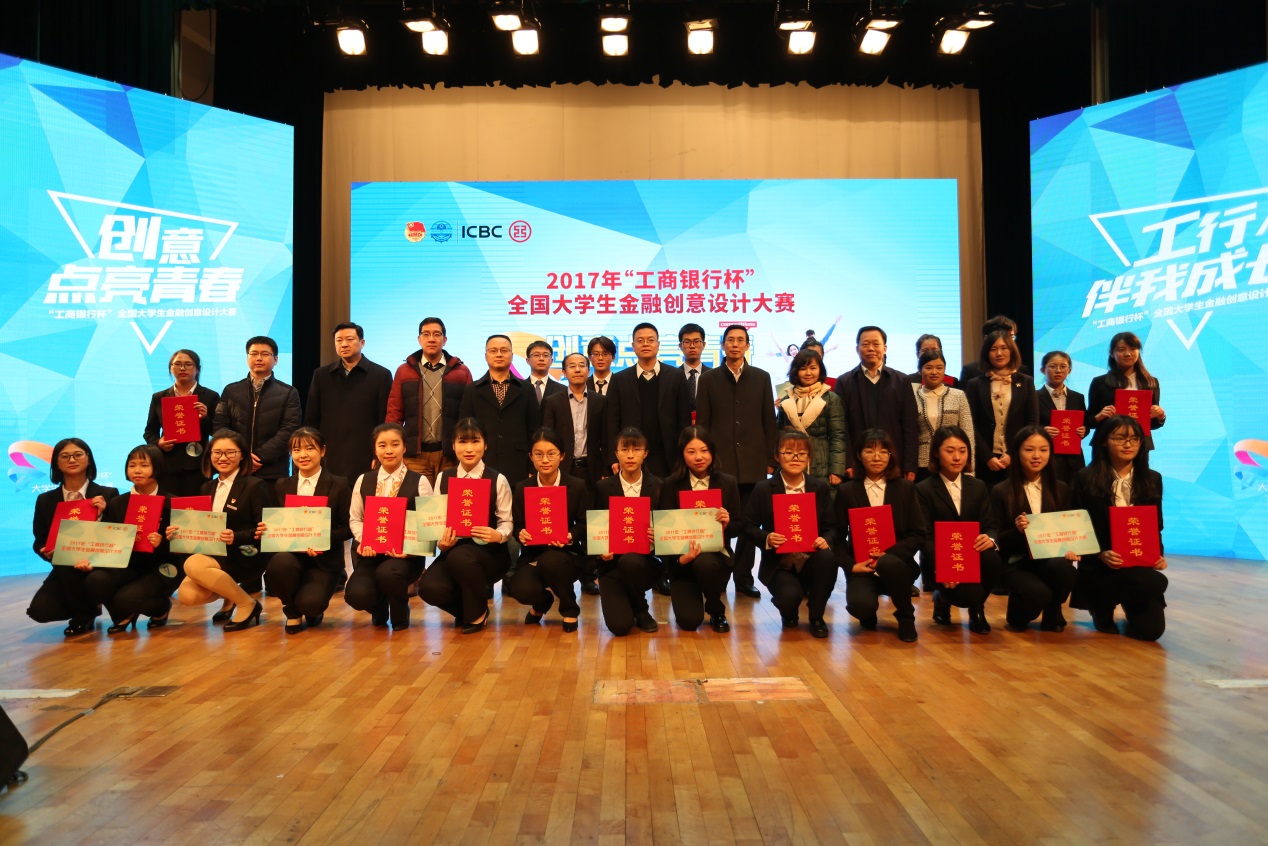 在这里，有知名银行的权威专家的指导让你脱颖而出；有经验丰富的学长学姐的分享让你所向披靡；有创新线上话题讨论让你鹤立鸡群。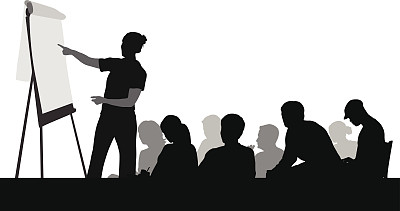 直面高管，进入名企，机会就在眼前！—《2018年“工商银行杯”全国大学生金融创意大赛》—已经开始面向全国爱好金融的大学生征稿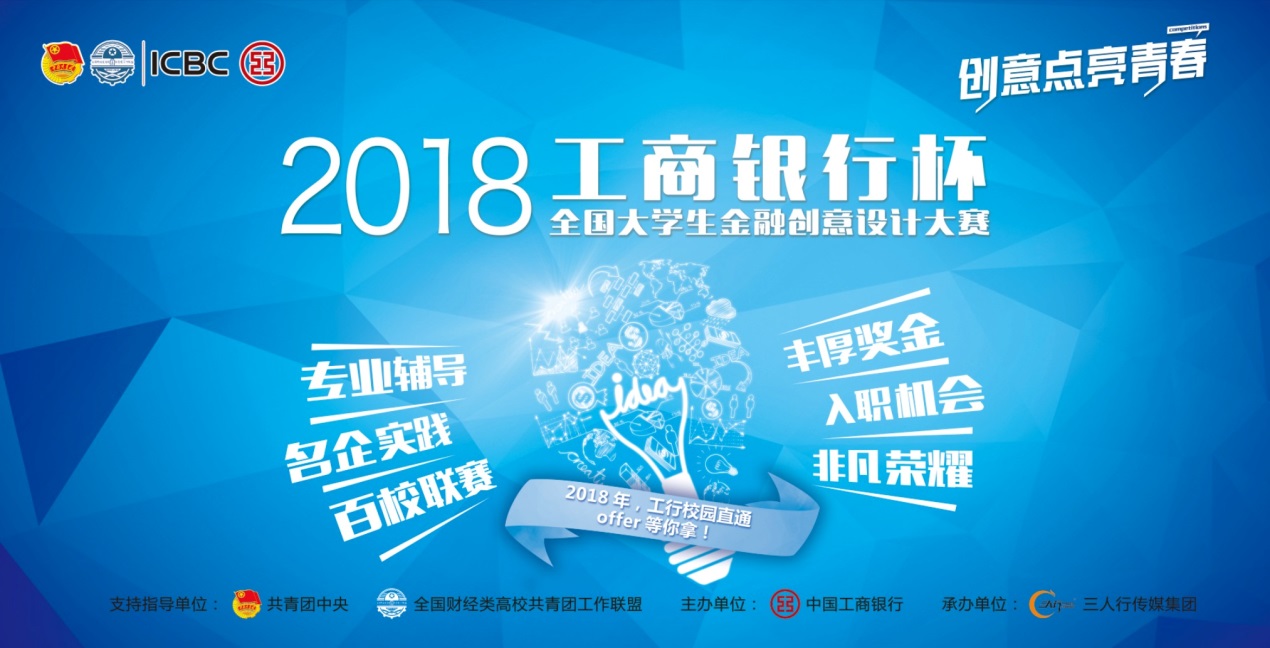 活动时间：作品征集：5月-10月31日网络投票：5月-11月中旬作品预审：10月底-11月上旬作品复审：11月中旬现场展示赛：11月中旬-12月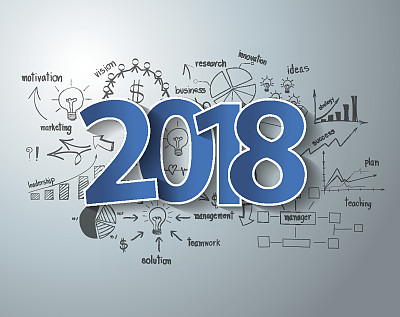 活动流程：注册/报名——上传作品——初审、复审——现场展示赛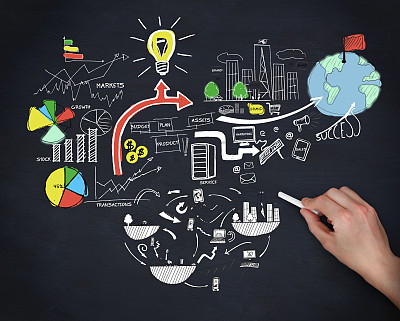 参赛方式：① 大赛官网报名通道适合长期使用电脑的小伙伴们，直接登录官网http://icbc.threestudio.cc/index.aspx进行注册报名，提交作品，一气呵成！② 微信公众号报名通道小伙伴们还可以通过关注大赛的微信公众账号“金创意”（微信号： golden_idea），点击下端菜单栏中的“大赛报名”，选择“大赛报名”进行注册报名。③ 工银e校园报名通道手机不离手的童鞋们，快通过工银e校园App，点击“发现”—“活动”栏目—“工商银行杯”大学生大赛进行注册报名，工银e校园App还可以为小伙伴们的校园生活增添便利哦！ ④ 工银融e联报名通道下载“工银融e联”APP，关注“大学生创意大赛”公众号，点进“我要报名”按钮 —选择所在学校校徽，进行注册报名吧！⑤ 融e行报名通道下载“中国工商银行”APP，点进底部栏中的“惠生活”按钮 —在“专题”栏中找到“2018年工商银行杯全国大学生金融创意设计大赛”的banner，点击进去进行注册报名吧！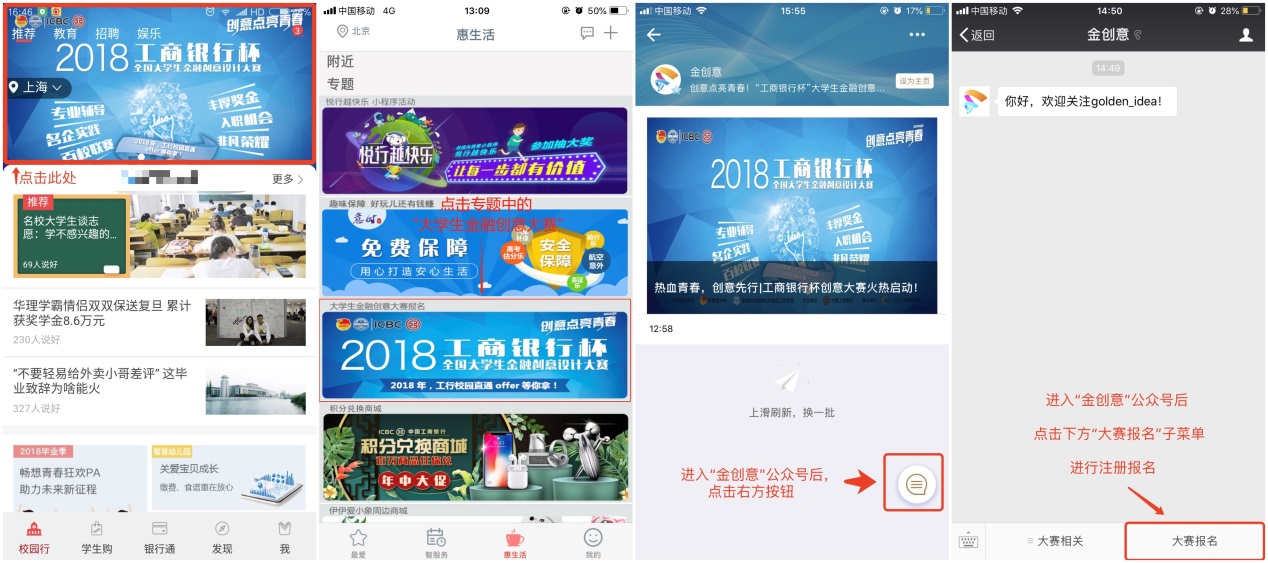 奖项设置：（1）凡参加现场展示赛的50个作品主创团队成员均能获得我行提供的实习机会；（2）现场展示赛荣获一、二等奖的主创团队成员将获得我行提供的全国直通入职机会；（3）荣获三等奖的主创团队将获得一定数额的奖金（每组奖金2000元），并获得省内直通入职机会。注意咯：获得全国直通offer的小伙伴们须符合工商银行校园招聘基本条件。非应届毕业生保留资格，即在2020年底前毕业入职我行，非应届生需在入职前提供在本专业的排名，且排名不得低于本专业的前10%；省内offer的小伙伴们须符合工商银行校园招聘基本条件，并参加笔试达到最低分数线，免面试。非应届毕业生保留资格至毕业入职。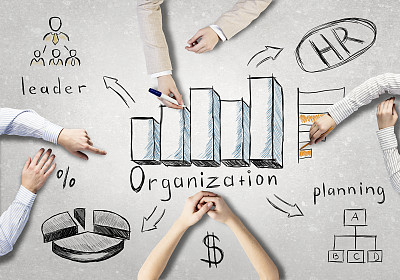 进击的梦想！我们将在2018年里勇往直前！